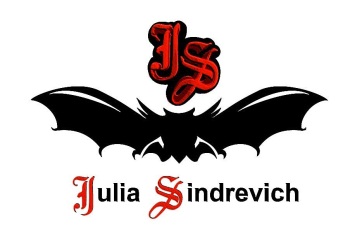 тел. (916) 544-44-44, e-mail: Juliasindrevich@yandex.ru    www.juliasindrevich.ruПрайс-лист ВКУСНАЯ/fw 2019-20Усл.обозначения:Возможно изготовление на заказ (сроки зависят от модели). Имеется в наличии.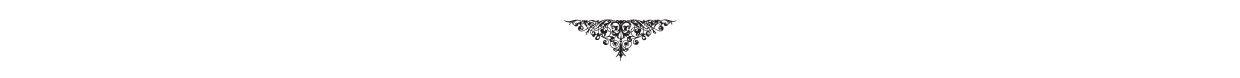 артикулнаименование товарацена, рубВ_001Юбка-трапеция длинная, крой по прямой, с карманами, широкий пояс на бронзовых металлических кнопках, цвет крем-брюле, р.44-46, длина 100см, ОТ=68-80см, хлопок, вельвет с шитьем. 2,24 м шир.1,405600В _002Юбка-трансформер, крой по косой, со сложным асимметричным низом, пояс на бронзовых металлических кнопках, цвет крем-брюле, р.44-46, длина 88-97см, ОТ=68-80см, хлопок, вельвет с шитьем.С помощью кнопок юбку можно укорачивать, меняя длину и создавая сложную геометрическую форму низа. 1,58 м шир.1,405000В_006Юбка-трапеция длинная, крой по прямой, с карманами, широкий пояс на бронзовых металлических кнопках, цвет латте, р.44-46, длина 100см, ОТ=68-80см, шерсть с вышивкой. 2,24 м шир.1,40Ткань теплая, неприхотливая в носке, отлично стирается в машине на деликатной для шерсти - вышивка не позволяет деформироваться шерстяной рыхлой ткани.5600В_008Юбка-солнце мини, крой по косой, с карманами, широкий пояс на бронзовых металлических кнопках, цвет латте, р.44-46, длина 53см, ОТ=70-80см, шерсть с вышивкой. 1,58 м шир.1,405000В_013Юбка-трапеция длинная, крой по прямой, с карманами, широкий пояс на черных металлических кнопках, цвет blue ice cream, р.46-48, длина 104см, ОТ=72-84см, габардин полиэстер пр-во Италия. 1,78 м шир.1,405700В_014Юбка-трапеция, крой по прямой, с карманами, широкий пояс на черных металлических кнопках, цвет blue ice cream, р.44-46, длина 77см, ОТ=68-80см, габардин полиэстер пр-во Италия. 2,32 м шир.1,405200В_015Юбка-солнце с удлиненной спинкой, крой по прямой, с карманами, широкий пояс на черных металлических кнопках, цвет blue ice cream, р.44-46, длина по переду 57см, по спинке 77см, ОТ=72-80см, габардин полиэстер пр-во Италия. 1,58 м шир.1,405000В_016Юбка-трансформер, крой по косой, со сложным асимметричным низом, пояс на черных металлических кнопках, цвет blue ice cream, р.44-46, длина 92-100см, ОТ=68-80см, габардин полиэстер пр-во Италия. С помощью кнопок юбку можно укорачивать, меняя длину и создавая сложную геометрическую форму низа. 1,58 м шир.1,405000В_017Юбка-двойное солнце, широкий пояс на черных металлических кнопках, цвет blue ice cream, р.44-46, длина 65, ОТ=68-80см, габардин полиэстер пр-во Италия. 3,0 м шир. 1,408000В_018Юбка-трапеция длинная, крой по прямой, с карманами, широкий пояс на черных металлических кнопках, цвет темная мята, р.44-46, длина 102см, ОТ=68-80см, габардин полиэстер пр-во Италия. 2,28 м шир.1,405700В_019Юбка-солнце мини, крой по косой, с карманами, широкий пояс на черных металлических кнопках, цвет темная мята, р.44-46, длина 53см, ОТ=70-80см, габардин полиэстер пр-во Италия. 1,58 м шир.1,405000В_020Юбка-трансформер, крой по косой, со сложным симметричным низом «бабочкой», широкий пояс на черных металлических кнопках, цвет темная мята, р.44-46, длина 86см, ОТ=68-80см, габардин полиэстер пр-во Италия. С помощью кнопок юбку можно укорачивать, меняя длину и создавая сложную геометрическую форму низа. 1,58 м шир.1,405000В_023Юбка-солнце мини, крой по косой, с карманами, широкий пояс на бронзовых металлических кнопках, цвет шафран, р.44-46, длина 53см, ОТ=68-80см, шерстяной креп. 1,58 м шир.1,405000ВЕЧЕРВ_029Жилет «меховой» с вискозной подкладкой из ЮЛЫ/YULA,цвет чернослив, хлопок, вискоза, р.48.8000В_031Фрак «меховой» с воротником из меха лисы, с карманами, вискозной подкладкой из ЮЛЫ/YULA, цвет чернослив, р.44-46.80000